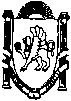 _____________________________________________________________________________________________________________________________________________ПОСТАНОВЛЕНИЕот  «11» октября 2017 года              №  459/17                   с.   МирноеО внесении изменений и дополнений в постановление администрации Мирновского сельского поселения от 26.10.2015 № 548/15 «Об утверждении административного регламента по предоставлению муниципальной услуги «Заключение, расторжение, изменение договоров социального найма жилого помещения»В соответствии с Федеральными законами Российской Федерации от 06.10.2003 № 131-ФЗ «Об общих принципах организации местного самоуправления в Российской Федерации», от 02.05.2006 № 59-ФЗ «О порядке рассмотрения обращений граждан Российской Федерации», от 09.02.2009 № 8-ФЗ «Об обеспечении доступа к информации о деятельности государственных органов и органов местного самоуправления», от 27.07.2010 № 210-ФЗ «Об организации предоставления государственных и муниципальных услуг», Жилищным кодексом Российской Федерации, Уставом муниципального образования Мирновское сельское поселение Симферопольского района Республики Крым, администрация Мирновского сельского поселения Симферопольского района Республики Крым,-ПОСТАНОВЛЯЕТ:	1.В административный  регламент по предоставлению муниципальной услуги «Заключение, расторжение, изменение договоров социального найма жилого помещения», утвержденный постановлением администрации Мирновского сельского поселения от 26.10.2015 № 548/15, внести следующие изменения и дополнения: 	1.1. Часть 2.7. дополнить абзацами следующего содержания:	«При возникновении сомнений в наличии оснований для предоставления муниципальной услуги, в подлинности представленных документов или достоверности указанных в них сведений специалист направляет межведомственный запрос в соответствующие органы власти.	Специалист, предоставляющий муниципальную услугу, обязан принять необходимые меры по получению дополнительных документов и (или) сведений и (или) подтверждению подлинности документов, достоверности указанных в них сведений. 	Специалист в течение 5 рабочих дней со дня направления межведомственного запроса обязан в письменной форме уведомить заявителя (заявителей) о приостановлении предоставления муниципальной услуги, в связи с направлением межведомственного запроса и об основаниях принятия такого решения.	Заявитель (заявители) вправе самостоятельно представить дополнительные доказательства подлинности документов и достоверности содержащихся в них сведений.	Ответ органа государственной власти или органа местного самоуправления на межведомственный запрос, свидетельствующий об отсутствии документа и (или) информации, необходимых для предоставления муниципальной услуги, является основанием для  отказа в предоставлении муниципальной услуги, согласно п. 2.10 административного регламента.При подтверждении сведений о том, что представленный документ является поддельным, информация об этом, включая сведения о лице, представившим такой документ, направляется в правоохранительные органы.2. Опубликовать настоящее постановление на информационных стендах в администрации Мирновского сельского поселения, а также на официальном сайте в информационно-телекоммуникационной сети Интернет: http:// mirnoe-crimea.ru3. Настоящее постановление вступает в силу с момента его подписания.Председатель Мирновского сельского совета –глава администрации Мирновскогосельского поселения 							         С.В.Ковалев